Памятка о правилах поведения у водоёмов в зимний периодНа водоёмах с тонким неокрепшим льдом запрещается катание на коньках, лыжах и переход. Тонкий лёд непрочен и не выдерживает тяжести человека. Кататься на коньках разрешается только на специально оборудованных катках. Если каток устраивается на водоёме, то катание разрешается, лишь после тщательной проверки прочности льда (толщина льда должна быть не менее 10-12 см). Массовое катание разрешается при толщине льда не менее 25 см.Переходить по льду нужно по оборудованным переправам, но если их нет, то прежде, чем двигаться по льду, надо убедиться в его прочности. Прочность льда рекомендуется проверять пешнёй или палкой. Если после первого удара лёд пробивается и на нём появляется вода, нужно немедленно остановиться и идти обратно по следам. Первые шаги на обратном пути надо делать не отрывая подошвы от льда. Категорически запрещается проверять прочность льда ударом ноги.Во всех случаях, прежде чем сойти с берега на лёд, необходимо внимательно осмотреться, наметить маршрут движения, выбирая безопасные места. Лучше всего идти по проложенной тропе. Опасно выходить на лёд при оттепели. Не следует спускаться на лёд в незнакомых местах, особенно с обрывов.При движении по льду следует быть осторожным, внимательно следить за поверхностью льда, обходить опасные и подозрительные места. Следует остерегаться площадок, покрытых толстым слоем снега - под снегом лёд всегда тоньше, чем на открытом месте. Особенно осторожным нужно быть в местах, где быстрое течение, вблизи выступающих на поверхность кустов, осоки, травы, где ручьи впадают в водоёмы, выходят родники и вливаются тёплые сточные воды промышленных предприятий, где ведётся заготовка льда и т.п. Безопаснее всего переходить по прозрачному с зеленоватым опенком льду толщиной не менее 7 см.При групповом переходе по льду надо двигаться на расстоянии 5-6 метров друг от друга, внимательно следя за идущим впереди. При перевозке небольших по размерам, но тяжелых грузов, их следует класть на сани или брусья с большой площадью опоры.Опасно ходить и кататься па льду в ночное время и, особенно в незнакомых местах. При переходе водоёма на лыжах рекомендуется пользоваться проложенной лыжнёй. Если приходиться идти по целине, то для обеспечения безопасности крепления лыж следует отстегнуть, чтобы при необходимости можно было быстро освободиться от лыж. Палки надо держать в руках, петли с кистей рук снять, рюкзак держать на одном плече. Расстояние между лыжниками должно быть 5-6 м. Во время движения по льду лыжник, идущий первым, ударами палок по льду определяет его прочность, следит за характером льда и т.п.Во время рыбной ловли не рекомендуется на небольшой площадке пробивать много лунок, прыгать и бегать по льду, собираться большими группами. Каждому рыболову необходимо иметь с собой шнур длиной 12-15 м.В случае провала льда под ногами надо действовать быстро и решительно - широко расставив руки, удержаться на поверхности льда, без резких движений стараться выползти на твёрдый лёд, а затем, лёжа на спине или на груди, продвинуться в сторону, откуда пришел, одновременно призывая на помощь.ПОМНИТЕЧеловек может погибнуть в результате переохлаждения через 15-20 минут после попадания в воду.В случае треска льда, пригибания, появления воды на поверхности льда, немедленно вернитесь на берег.Если Вы провалились под лед, старайтесь передвигаться к тому краю полыньи, откуда идет течение. Эго гарантия, что Вас не затянет под лед. Добравшись до края полыньи, старайтесь как можно больше высунуться из воды, чтобы налечь грудью на закраину и забросить ногу на край льда. Если лед выдержал, осторожно перевернитесь на спину и медленно ползите к берегу. Выбравшись на сушу, поспешите как-нибудь согреться. Охлаждение может вызвать серьезные осложнения.Если на Ваших глазах кто-то провалился под лед. вооружитесь любой палкой, шестом или доской и осторожно, ползком двигайтесь к полынье. Доползти следует до такого места, с которого легко можно кинуть ремень, сумку на ремне или протянуть лыжную палку. Когда находящийся в воде человек ухватится за протянутый предмет, аккуратно вытаскивайте его из воды. Выбравшись из полыньи, отползите подальше от ее края.В случае, когда но близости пет теплого помещения необходимо:раздеться и хорошо выжать одежду так, как переход в мокрой одежде более опасен;развести костер или согреться движением;растереться руками, сухой тканью, но не снегом.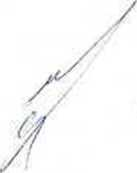 Начальник отдела БВО –Главный государственный инспектор по маломерным судам по Ярославской областиМЕТОДИЧЕСКИЕ РЕКОМЕНДАЦИИпо обеспечению безопасности людей на водных объектах
в зимний периодНесоблюдение правил безопасности на водных объектах в зимний период часто становится причиной гибели и травматизма людей.Становление льда.Как правило, водоемы замерзают неравномерно, по частям: сначала у берега, на мелководье, в защищенных от ветра заливах, а затем уже на середине.На озерах, прудах, ставках (на всех водоемах со стоячей водой, особенно на тех, куда не впадает ни один ручеек, в которых нет русла придонной реки, подводных ключей) лед появляется раньше, чем на речках, где течение задерживает льдообразование.На одном и том же водоеме можно встретить чередование льдов, которые при одинаковой толщине обладают различной прочностью и грузоподъемностью.Основным условием безопасного пребывания человека па льду является соответствие толщины льда прилагаемой нагрузке:- безопасная толщина льда для одного человека не менее 7 см;- безопасная толщина льда для сооружения катка 12 см и более;- безопасная толщина льда для сооружения пешей переправы 15 см и более;- безопасная толщина льда для организации массовых мероприятий не менее 25 см.Выезд и стоянке! на лед транспортных средств вне зоны ледовых переправ на водных объектах в Тихвинском районе запрещается.Время безопасного пребывания человека в воде:- при температуре воды 2-3 градуса С смерть для неподготовленного человека может наступить через 10-15 минут;- при температуре воды менее 2 градусов С - смерть может наступить через 5-8 минут.Правила поведения на льду:Ни в коем случае нельзя выходить на лед в темное время суток и при плохой видимости (туман, снегопад, дождь).Нельзя проверять прочность льда ударом ноги. Если после первого сильного удара покажется хоть немного воды - это означает, что лед гонкий, по нему ходить нельзя. В этом случае следует немедленно отойти по своему же следу к берегу, скользящими шагами, не отрывая ног ото льда и расставив их на ширину плеч, чтобы нагрузка распределялась на большую площадь.При вынужденном переходе водоема безопаснее всего придерживаться проторенных троп. Но если их нет, надо перед тем, как спуститься на лед, очень внимательно осмотреться и наметить предстоящий маршрут.При переходе водоема группой необходимо соблюдать дистанцию друг от друга (5-6 метров).На замерзший водоем необходимо брать с собой прочный шнур длиной 20-25 метров с большой глухой петлей на конце и грузом. Груз поможет забросить шнур к провалившемуся в воду товарищу, петля нужна для того, чтобы пострадавший мог надежнее держаться, продев ее под мышки.Убедительная просьба родителям: не допускайте детей на лед водоемов (на рыбалку, катание на коньках) без присмотра.Одна из самых частых причин трагедий на водоемах - алкогольное опьянение. Люди неадекватно реагируют на опасность и в случае чрезвычайной ситуации становятся беспомощными.Самоспасение:- не поддавайтесь панике;- не надо барахтаться и наваливаться всем телом на тонкую кромку льда, так как под тяжестью тела она будет обламываться;- широко раскиньте руки, чтобы не погрузиться с головой под воду;- обопритесь локтями об лед и, приведя тело в горизонтальное положение, постарайтесь забросить на лед ту ногу, которая ближе всего к его кромке, поворотом корпуса вытащите вторую ногу и быстро выкатывайтесь на лед;- без резких движений отползайте как можно дальше от опасного места в том направлении, откуда пришли;- зовите на помощь;- удерживая себя на поверхности воды, старайтесь затрачивать на это минимум физических усилий;- находясь на плаву, следует голову держать как можно выше над водой;- активно плыть к берегу, плоту или шлюпке можно, если они находятся на расстоянии, преодоление которого потребует не более 40 минут;- добравшись до плавсредства или берега, надо немедленно раздеться, выжать намокшую одежду и снова надеть.Если вы оказываете помощь:- подходите к полынье очень осторожно, лучше подползать;- за 3-4 метра подайте пострадавшему веревку, шест, доску, шарф или любое другое подручное средство;- подавать пострадавшему руку небезопасно, так как, приближаясь к полынье, вы увеличиваете нагрузку на лед и не только не поможете, по и сами рискуете провалиться.Первая помощь при утоплении:- перенести пострадавшего на безопасное место;- повернуть утонувшего лицом вниз и опустить голову ниже таза;- очистить рот от слизи. При появлении рвотного и кашлевого рефлексов - добиться полного удаления воды из дыхательных путей и желудка (нельзя терять время на удаление воды из легких и желудка при отсутствии пульса на сонной артерии);- при отсутствии пульса на сонной артерии сделать наружный массаж сердца и искусственное дыхание.Отогревайте пострадавшего:- пострадавшего надо укрыть в месте, защищенном от ветра, хорошо укутать в любую имеющуюся одежду, одеяло;- если он находится в сознании, напоить горячим чаем, кофе. Очень эффективны грелки, бутылки, фляги, заполненные горячей водой, или камни, разогретые в пламени костра и завернутые в ткань, их прикладывают к боковым поверхностям грудной клетки, к голове, к паховой области, под мышки;- как можно быстрее доставить пострадавшего в медицинское учреждение.